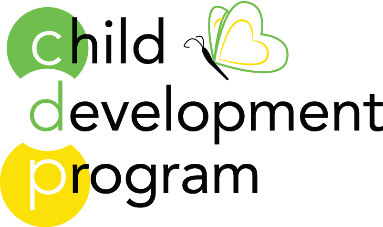                                       Little Lamb Program                       2023-2024 Fee SheetHalf Day Program 9am-12pm                                                   3 Day program                                                                                       $7004 Day program                                                                                       $7605 Day program                                                                                       $825Full Day Program 9am-3pm3 Day program                                                                                       $8304 Day program                                                                                       $8675 Day program                                        	                                              $887All Day Program 7:45am – 5:30pm                          3 Day program                                                                                      $9444 Day program            	                                                                   $10945 Day program                                                                                      $1150Drop in fees 	Early Care	 $35       	 After Care	$45                                                                                                                                                                                                All Day    	 $90 (for a day not already enrolled)                                                             Sibling Discount $50There is a nonrefundable registration fee $495  There are a limited number of need-based scholarships available.